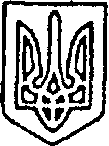 УКРАЇНАПОКРОВСЬКА  РАЙОННА РАДА  ДОНЕЦЬКОЇ ОБЛАСТІР І Ш Е Н Н Явід  18.12.2020 № VIII/2-54м. ПокровськПро затвердження протоколу прорезультати електронного аукціонуВідповідно до Закону України «Про приватизацію державного і комунального майна», керуючись статтею 43 Закону України «Про місцеве самоврядування в Україні», районна радаВИРІШИЛА:1. Затвердити протокол про результати електронного аукціону                        №UA-PS-2020-10-30-000100-2, сформованого 19.11.2020 оператором електронного майданчика Товарна біржа «Українська біржа», через якого було введено інформацію про лот в ЕТС, та оператором електронного майданчика  ТОВ  «Смарттендер», через якого надано цінову пропозицію переможцем електронного аукціону, з наступними результатами:1.1. Найменування лоту: Сільський клуб загальною площею 295,6 кв.м, розташований за адресою: вул.Центральна, 61, с.Новожеланне, Миколаївська с/р Покровського району Донецької області.Ціна продажу 20027,00 грн. без ПДВ.Переможець: Сердюк Віктор Васильович, НОКПП 2870604915.	 2. Уповноважити голову Покровської районної ради Донецької області укласти з покупцем (переможцем аукціону) договір купівлі-продажу у відповідності до вимог чинного законодавства України. 3. Контроль за виконанням рішення покласти на постійну комісію районної ради з питань власності, комунального майна та приватизації (Токарев).Голова ради                                                                                  Ю.В.КЛЮЧКА